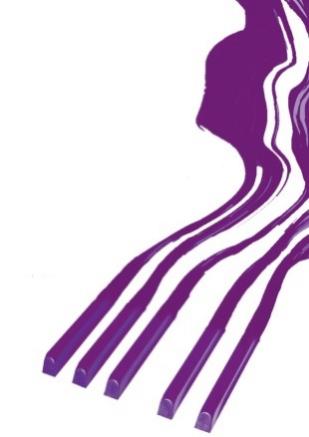 REZULTATI KLAVIR SOLO / RESULTS PIANO SOLO                       DRUGA KATEGORIJA  / SECOND CATEGORY                                                                                                                                                                                                 Memorial „Sanja Pavlovic“-piano competition                                                                                                                                                                                                                March, 2022, Aleksinac, Serbia                                                                                                                                             Takmičar/CompetitorDatum rođenja/Date of birthIlia TchernaevOlga BorzenkoDragomir BratićIrina MintsOcena/PointsNagrada/AwardNagrada/Award1. Zhongshu Chen,Prof. Teguh Sukaryo3.  8. 2011.100100100100100LaureatLaureat2. Yordan Popov,Prof. Elena Taseva4. 8. 2010.9397939093,25I-2I-23. Teodor Proshev,Prof. Milan Jankuloski16. 9. 2010.8895989193I-3I-34. Dora Šarić,Prof. Tajana Lazović24.  2. 2010. 8992989292,75I-4I-45. Sara Sabadoš,Prof. Olivera Sekulić18. 5. 2010.8392959290,50I-56. Sara Pavlović,Prof. Milena Pejić11. 10. 2010. 8590969090,25I-67. Dunja Marković,Prof. Sanja Suton Stanković20. 5. 2010. 8492958589II-18. Nikola Pavlović,Prof. Milena Pejić11. 10. 20107888918385II-29. Ema Horja,Private prof. Judith Widrig9. 6. 2010.7784868482,75II-310. András Gyurákovics,Prof. Jácinta Farkas2. 11. 2010.7585878382,50II-411. Oyundari Amgalan,Prof. Erdenechimeg Uranbileg10. 6. 2010.7678807076III-1